Fiche 1. Mers et océans : au cœur de la mondialisationIntroduction : aller vers la problématique [3 p. 137]A l’aide des deux documents suivants (situés sur la diapositive 2 du diaporama de cours), répondre aux questions : . Capture d’écran du site web du journal LE MONDE (2012) . Vidéo de l’AFP (2016) (1) De quel archipel est-il question? (2) Quels Etats prétendent que cet archipel leur appartient ?(3) Pourquoi ? (4) Pourquoi les tensions entre ces deux États se sont-elles ravivées en septembre 2012 ?(5) Que nous révèle cet exemple concernant les mers et océans de nos jours?Schéma : Fiche 2. Mers et océans : au cœur de la mondialisationI- Étude de cas : le DETROIT DE MALACCA, point de passage majeur et stratégique [p. 152 à 163]Travail noté n° 1 – A déposer sur moodle (partie G1) pour le …………..CONSIGNES DE TRAVAIL (1) A) Objectif général : à partir des documents fournis, il s’agira de rédiger un texte organisé et argumenté répondant à la problématique suivante :  EN QUOI LE DETROIT DE MALACCA EST-IL UN PASSAGE MAJEUR ET STRATEGIQUE DE LA MONDIALISATION ? B) Arguments (idées + exemples) à chercher pour alimenter le futur texte organisé : (1)    Introduction : [diapositive 7] Localise le détroit de Malacca à l’échelle mondiale et à l’échelle régionale (Asie du Sud et de l’Est). Quelles caractéristiques font de Malacca le détroit le plus important dans le monde ? (2)    Partie 1 : [diapositives 8 et 9]De quelle manière chaque document montre-t-il que Malacca est un détroit très fréquenté voire même par moment saturé ? (3)    Partie 2 : [diapositive 10]A l’aide des trois documents, montre que le détroit de Malacca est soumis à des tensions liées à la piraterie, aux visions divergentes de sa sécurité qu’ont les États riverains et extérieurs, et à la question environnementale.(4)     Partie 3 : [diapositive 11]Quelle importance a le détroit de Malacca pour les quatre puissances suivantes : États-Unis, Japon, Chine et Inde ? En quoi cela peut-il être source de rivalités et possibles conflits ? (5) Conclusion : [diapositive 12]Retiens trois grandes idées, répondant à la problématique, concernant chacune une partie du futur texte organisé CONSIGNES DE TRAVAIL (2) 	C) Rédiger le texte organisé et argumenté prenant la forme suivante :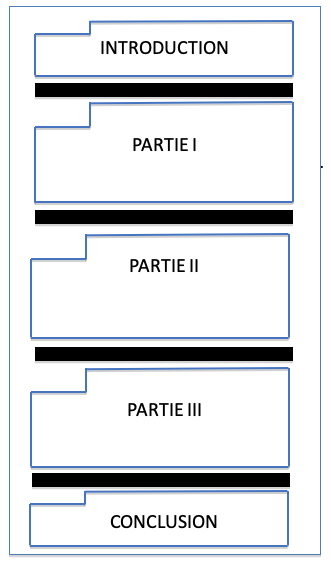 Grille d’évaluation à prendre en compte : 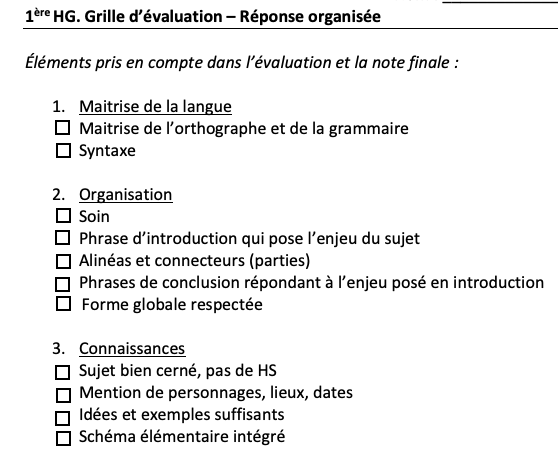 Fiche 3. Mers et océans : au cœur de la mondialisationII- Mise en perspective à l’échelle mondiale : mers et océans, vecteurs essentiels de la mondialisation [p. 126 à 141]Travail noté n° 2 – A déposer sur moodle (partie G1) pour le …………... Problématique du cours : Comment la mondialisation accroit-elle le rôle stratégique des espaces maritimes ?  . Plan du cours : 1- Des espaces de plus en plus convoités pour leurs ressources (Ressources naturelles : alimentaires, énergétiques ; offshore)  2- Les littoraux : des territoires centraux au cœur de la mondialisation (Maritimisation, façades maritimes, ports, routes maritimes, passages stratégiques)  3- Enjeux géostratégiques des espaces maritimes (Économiquement, politiquement/militairement, environnement ; ZEE, conflits)  Suis les consignes suivantes afin de produire en autonomie ton cours.NB : PENSE A REUTILISER L’EDC CONCERNANT MALACCACONSIGNE 11) Sur une feuille word (que tu enregistreras ainsi : nomprenomMersetOceans), recopie le titre du chapitre et indique en-dessous : « introduction-problématique ». 2) Inscris la problématique du chapitre en-dessous du titre (voir diapositive 13). ATTENTION : soin et rédaction de la copie (pense à justifier tes textes)CONSIGNE 2Après ton introduction :  1)  A l’aide du manuel (p. 126 -141) définis les notions suivantes (pas plus de deux lignes par définition) : 		- CANAUX ET DETROITS INTERNATIONAUX		- MARITIMISATION 		- MONDIALISATION		- ROUTE MARITIME 2)  Ces 10 mots devront OBLIGATOIREMENT apparaître dans le travail indiqué par la consigne 2 (diapositive suivante).CONSIGNE 3 1) A l’aide du manuel (p. 126 à 141), sélectionne quatre documents permettant de répondre au sujet de la première partie. Pour chaque document indique :      - son titre, la page du manuel et le numéro lui correspondant     - une présentation [rappel : méthode A (auteur) – N (nature) – D (date/contexte) - I (idée générale)]     - deux ou trois phrases expliquant ton choix. N’oublie pas d’utiliser les notions que tu as expliquées (voir consigne 2, diapositive 14). 2) Reprends la même démarche pour les parties 2 et 3 (voir diapositive 14 pour le plan). 3) Rédige une conclusion répondant en trois ou quatre phrases à la problématique (voir diapositive 13).CONSIGNE 4 Complète à l’aide du manuel et de ton cours le croquis suivant : Mers et océans, vecteurs essentiels de la mondialisation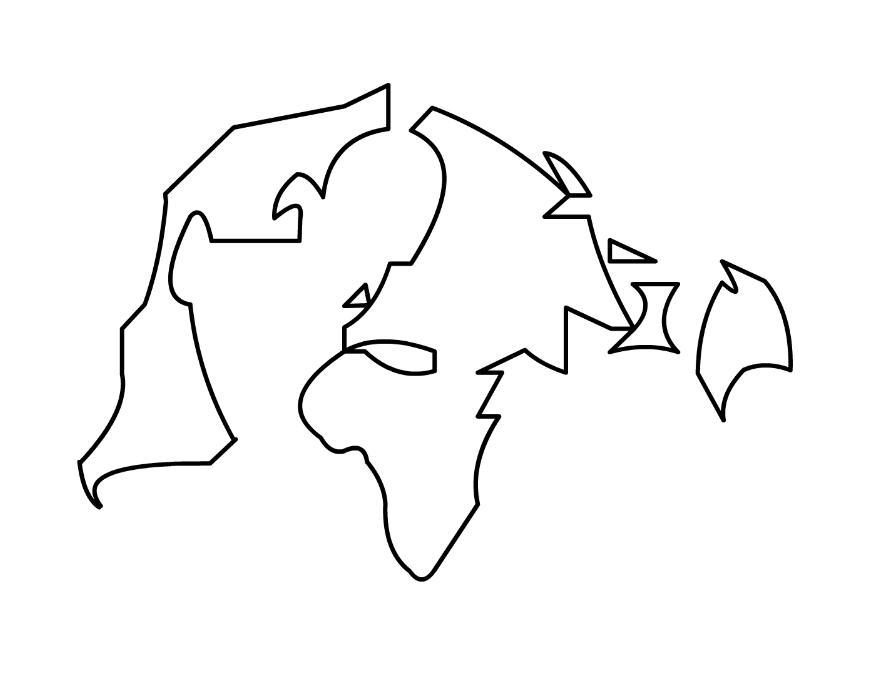 Choisir les bons figurés et les bonnes couleurs. 1- Des espaces de plus en plus convoités pour leurs ressources 	Principales zones de pêche	Gisements d’hydrocarbures offshore2- Les littoraux : des territoires centraux au cœur de la mondialisation 	Ports majeurs	Façades maritimes majeures 	Route maritime majeure	Passages maritimes majeurs3- Enjeux géostratégiques des espaces maritimes 	Tensions liées aux frontières maritimes (délimitation des ZEE) 	Zones de piraterie Appliquer la légende sur le croquis soigneusement.Mentionner sur le croquis des toponymes (= noms de lieux) comme les océans, certains détroits et canaux, des ports, des pays…Fiche 4. Mers et océans : au cœur de la mondialisationII- Mise en perspective à l’échelle mondiale : mers et océans, vecteurs essentiels de la mondialisation.         SYNTHESE DU COURS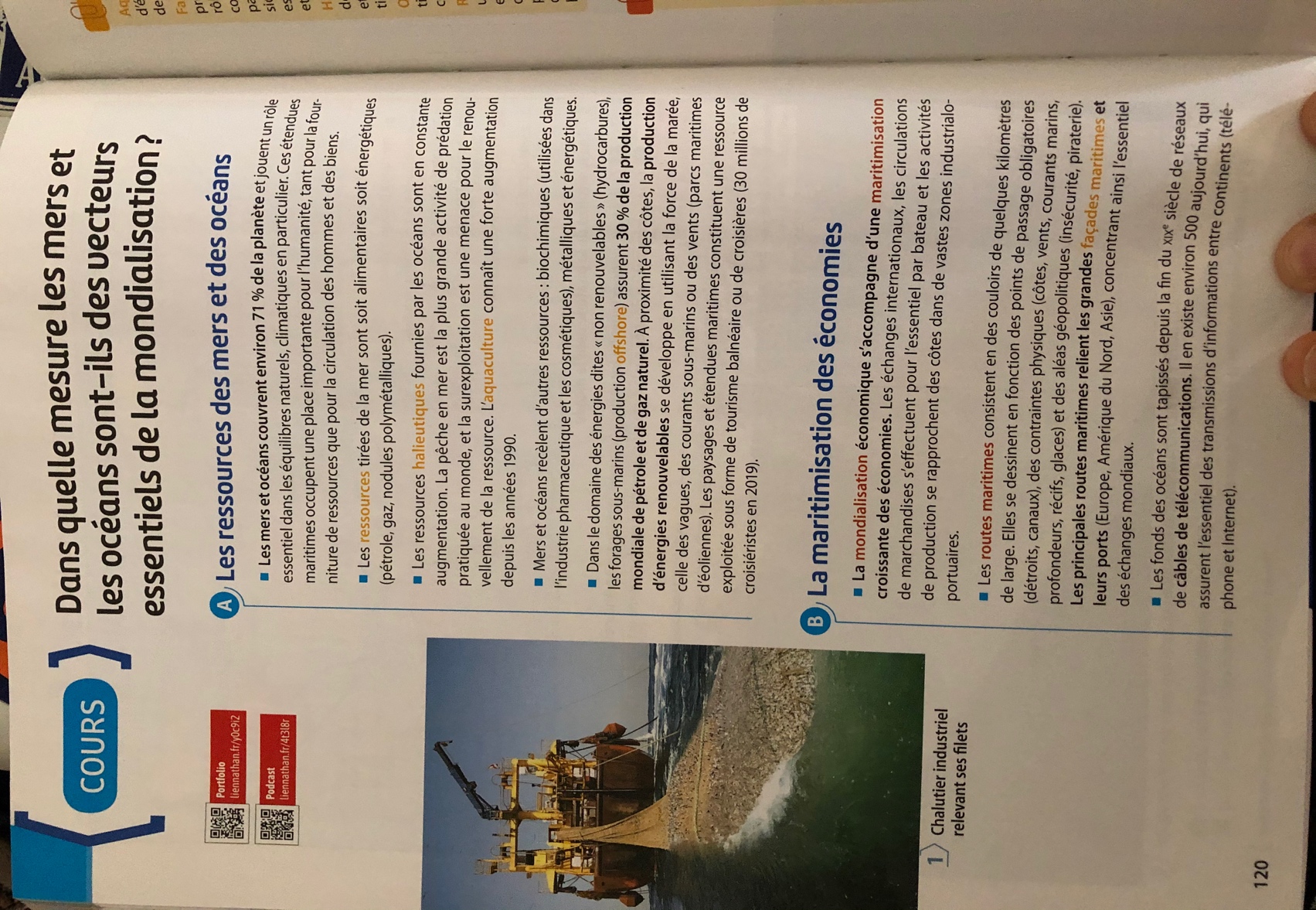 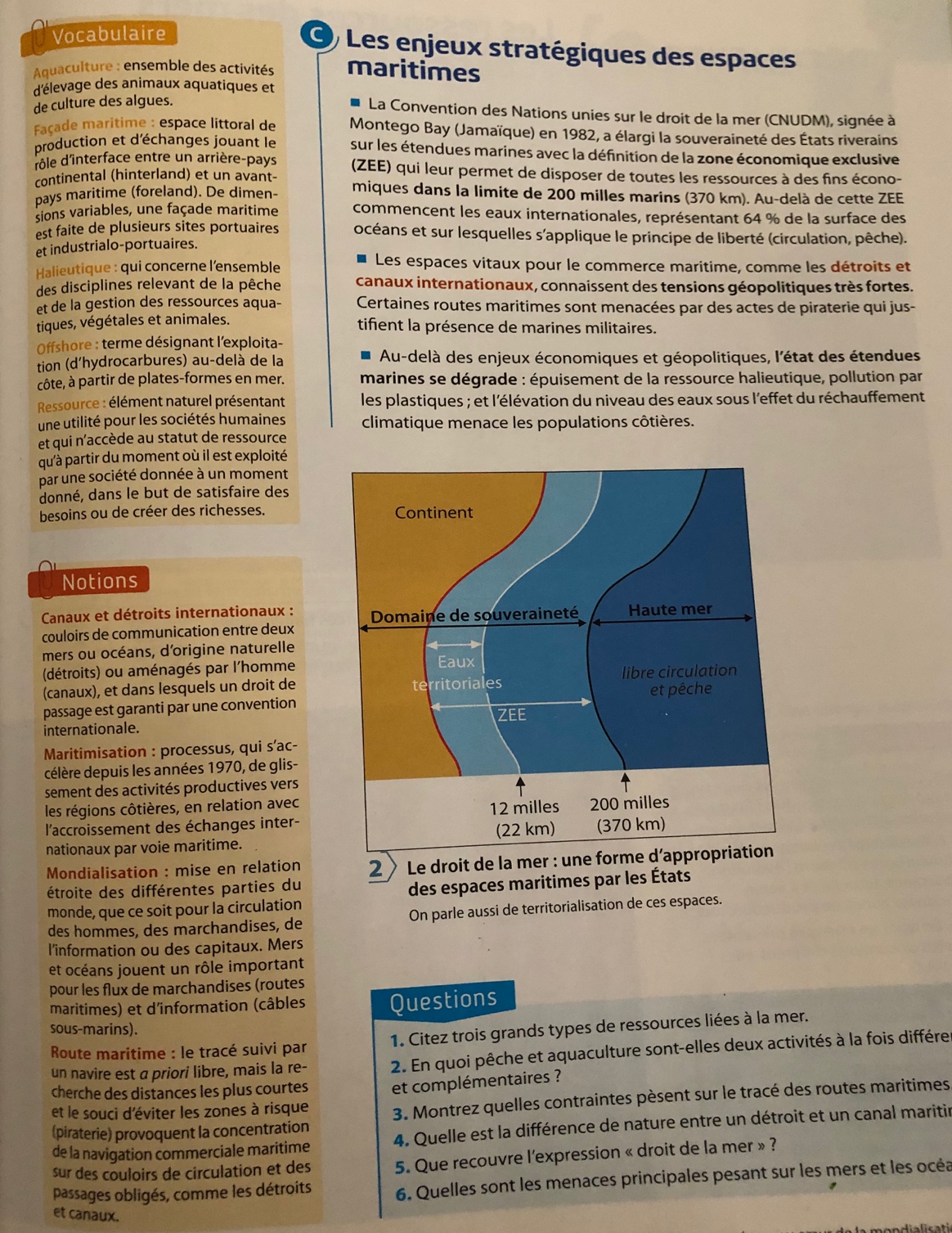 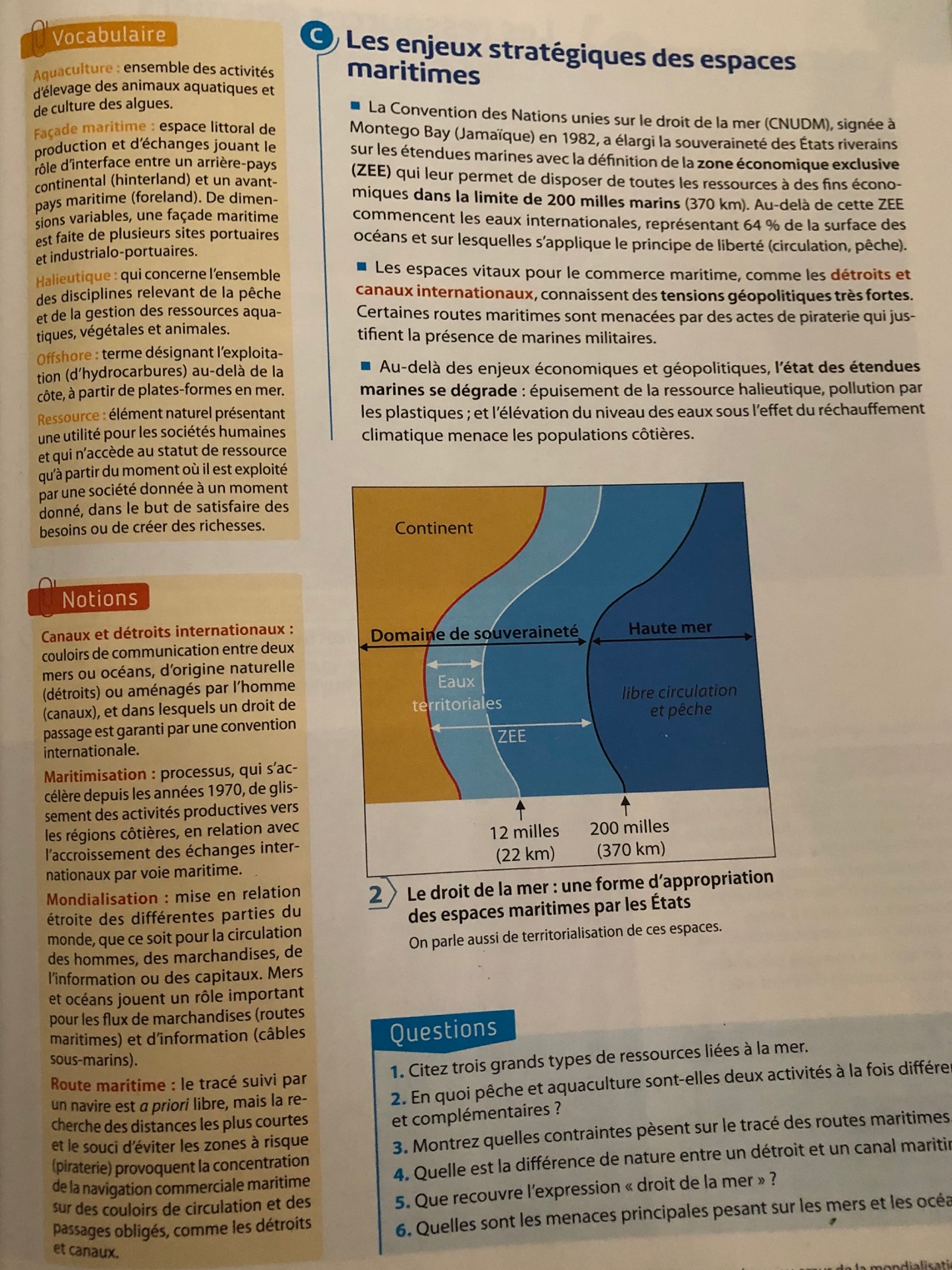 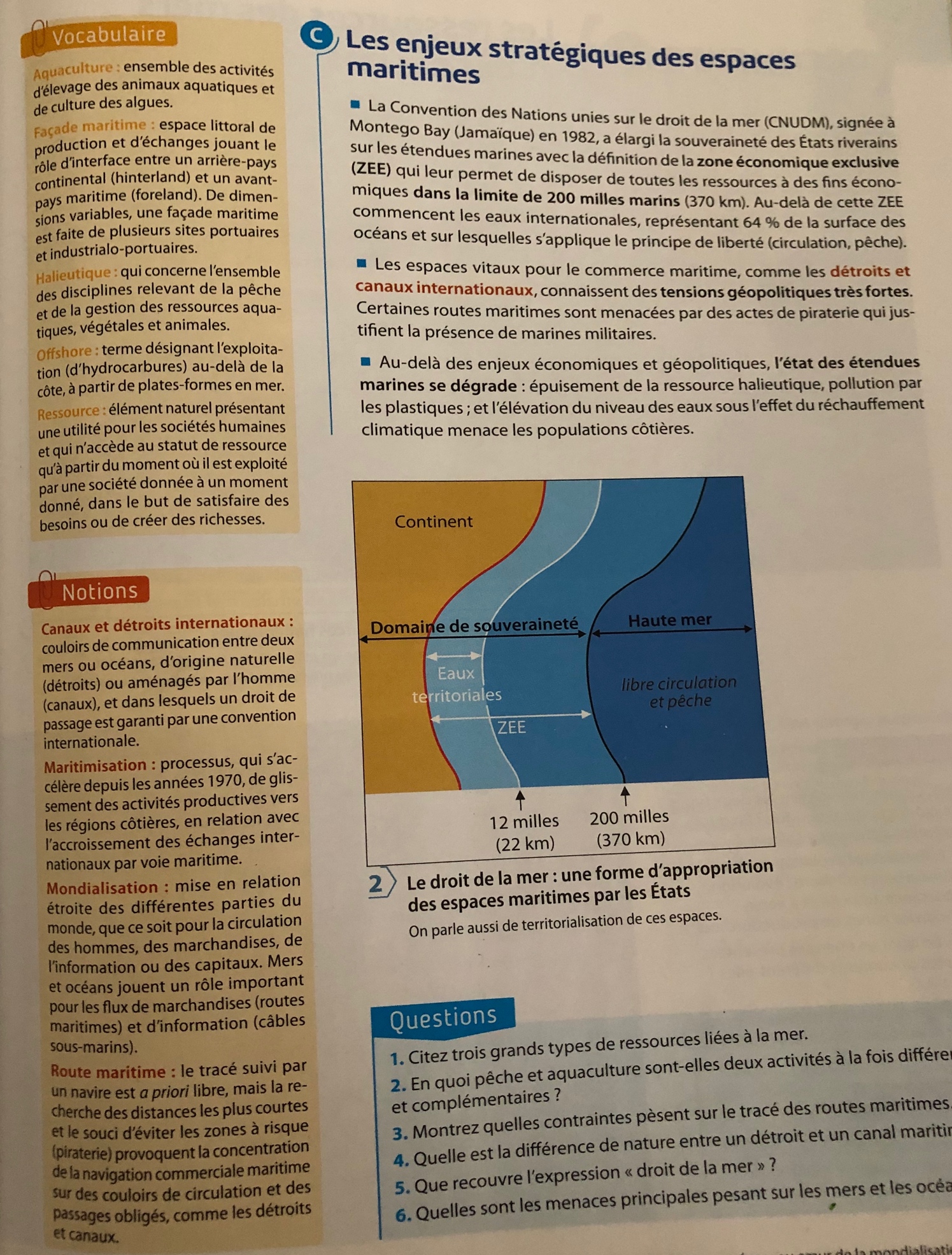 